Правильность сведений, представленных в информационной карте, подтверждаю: «30» ноября 2019г.       						Подпись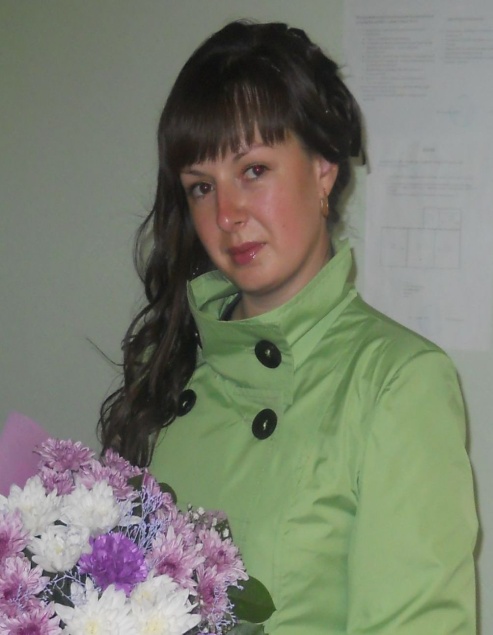 Информационная карта участника муниципального этапа 
Всероссийского конкурса «Учитель года России»Шорина Юлия Александровна"Воспитатель года"  1. Общие сведения1. Общие сведенияНаселенный пунктЯрославская область, г. ПошехоньеДата рождения (день, месяц, год) 05.01.1985Место рожденияЯрославская область, рыбинский район, п. ТихменевоАдреса в Интернете (сайт, блог  и т. д.), где можно познакомиться с участником и публикуемыми им материалами 2. Работа2. РаботаМесто работы (наименование образовательного учреждения по Свидетельству о гос. аккредитации)МДБОУ ДС №7 "Улыбка"Занимаемая должностьВоспитательПреподаваемые предметы (для учителя)Классное руководство в настоящее время, в каком классе (для учителя)Общий трудовой и педагогический стаж (полных лет на момент заполнения анкеты)Общий - 14 лет, педагогический - 6 летКвалификационная категорияСоответствие занимаемой должностиПочетные звания и награды (наименования и даты получения)3. Образование3. ОбразованиеНазвание и год окончания учреждения профессионального образования, факультетРыбинский педагогический колледж, 2015 годСпециальность, квалификация по дипломуДошкольное образование, воспитатель детей дошкольного возрастаДополнительное профессиональное образование (за последние три года)Студентка 1 курса ЯГПУ им. УшинскогоОсновные публикации (в т. ч. брошюры, книги)4. Конкурсное задание «Интернет-ресурс»4. Конкурсное задание «Интернет-ресурс»4. Конкурсное задание «Интернет-ресурс»Адрес персонального  Интернет-ресурсаhttps://ds7-ulybka.edu.yar.ru/stranichki_pedagogov/shorina_yuliya_aleksandrovna.html5. Конкурсное задание «Урок/Конкурсное занятие»5. Конкурсное задание «Урок/Конкурсное занятие»Предмет, направление, образовательная область, форма ОО "Социально-коммуникативное развитие"Возрастная группа детей Старшая  группаНеобходимое оборудование6. Общественная деятельность6. Общественная деятельностьУчастие в общественных организациях (наименование, направление деятельности и дата вступления)Клуб молодых семей "Светлячки", дата вступления 2018 годУчастие в деятельности управляющего  советаУчастие в работе методического объединенияПринимаю участие в районных методических объединениях.В 2015 году на районном семинаре-практикуме "Развитие ОБЖ, через активные формы познания в условиях реализации ФГОС ДО" презентовала коллегам лэпбук по ПДД.В 2019 г. приняла участие в  районном  семинаре "Система формирования коммуникативных и речевых навыков у детей раннего возраста" с выступлением из опыта работы на тему: "Образовательный терренкур, как технология для формирования коммуникативных и речевых навыков у детей раннего возраста". В мае 2019 г. приняла участие в организации и проведении районная квест-игры "Пройдем дорогами войны".Участие в разработке и реализации программ и проектов различного уровня (от уровня образовательного учреждения и выше с указанием статуса участия)На базе детского сада:Разработка образовательных проектов: "Наш ребенок говорит - словно реченька журчит", "Разноцветная осень", "Как мы ждали новый год","Мамин праздник", "Разноцветная неделька", "Что нам осень золотая принесла?", "Я и мои родители, грамотные пешеходы и водители"7. Досуг7. ДосугХоббиТанцы, плетение из бисераСпортивные увлеченияТаланты8. Контакты8. КонтактыРабочий телефон Домашний телефон Мобильный телефон 89807437438Электронная почтаАдрес личного сайта/страницы в Интернетеhttps://ds7-ulybka.edu.yar.ru/stranichki_pedagogov/shorina_yuliya_aleksandrovna.htmlАдрес сайта образовательной организации в Интернетеhttps://ds7-ulybka.edu.yar.ru9. Профессиональные ценности9. Профессиональные ценностиВаше педагогическое кредоЯ воспитатель и этим горжусь,
Что вместе с детьми жить на свете учусь,
Да, я актриса многих ролей.
Но главная роль заменять матерей!Почему вам нравится работать в образовательной организации?Работа в дошкольном учреждении дает неиссякаемую энергию, умение удивляться и радоваться всему, что нас окружает, творческое вдохновение и желание делиться тем теплом, которое я получаю от детей. Люблю  Атмосферу Детства. Люблю игры, занятия, общение с детьми! Профессиональные и личностные ценности, наиболее вам близкиеОтветственность, честностьИнтересные сведения об участнике конкурса, не раскрытые предыдущими разделами (не более 500 слов). В детском саду являюсь ответственным за работу по ПДДТТ.В 2014 году приняла участие в районном конкурсе среди педагогов «Созвездие талантов». В 2019 году заняла 2 место в  первом районном туре областного конкурса на лучшую организацию работы по профилактике детского дорожно-транспортного травматизма, в номинации "Лучший педагогический работник, осуществляющий деятельность по профилактике детского дорожно-транспортного травматизма в дошкольной образовательной организации Ярославской области". Приняла участие во втором областном туре среди педагогических работников, ставшими победителями первого муниципального этапа. В 2019 году приняла участие областном конкурсе на лучшие учебно-методические материалы по организации работы по пожарной безопасности в образовательных организациях. 2014 год - 1 место в смотр – конкурсе на лучшее оформление группы к Новому году. 2018 год - 2 место в смотр - конкурсе «Лучший уголок ПДД».2019 год - 1 место в смотр - конкурс снежных построек "Сделаем сказку из снега" .2015 год, участие с ребенком средней группы в районном конкурсе творческих работ "О самой лучшей маме на свете" - 2 место.2018год, участие с ребенком подготовительной группы во Всероссийском конкурсе рисунков "Краски осени" - лауреат.2019 год, участие с ребенком подготовительной группы в районном конкурсе "Помни, каждый гражданин, спасения номер 01" - 2  место.2019 год, участие с ребенком подготовительной группы во II Всероссийском конкурсе рисунков по ПДД "Со светофоровой наукой по дороге в школу, в детский сад" - 2 место.2019 год, участие с ребенком подготовительной группы в III Всероссийском конкурсе рисунков по ПДД "Новый дорожный знак глазами детей" - 1 место.Являюсь участником ГТО.Интересные сведения об участнике конкурса, не раскрытые предыдущими разделами (не более 500 слов). В детском саду являюсь ответственным за работу по ПДДТТ.В 2014 году приняла участие в районном конкурсе среди педагогов «Созвездие талантов». В 2019 году заняла 2 место в  первом районном туре областного конкурса на лучшую организацию работы по профилактике детского дорожно-транспортного травматизма, в номинации "Лучший педагогический работник, осуществляющий деятельность по профилактике детского дорожно-транспортного травматизма в дошкольной образовательной организации Ярославской области". Приняла участие во втором областном туре среди педагогических работников, ставшими победителями первого муниципального этапа. В 2019 году приняла участие областном конкурсе на лучшие учебно-методические материалы по организации работы по пожарной безопасности в образовательных организациях. 2014 год - 1 место в смотр – конкурсе на лучшее оформление группы к Новому году. 2018 год - 2 место в смотр - конкурсе «Лучший уголок ПДД».2019 год - 1 место в смотр - конкурс снежных построек "Сделаем сказку из снега" .2015 год, участие с ребенком средней группы в районном конкурсе творческих работ "О самой лучшей маме на свете" - 2 место.2018год, участие с ребенком подготовительной группы во Всероссийском конкурсе рисунков "Краски осени" - лауреат.2019 год, участие с ребенком подготовительной группы в районном конкурсе "Помни, каждый гражданин, спасения номер 01" - 2  место.2019 год, участие с ребенком подготовительной группы во II Всероссийском конкурсе рисунков по ПДД "Со светофоровой наукой по дороге в школу, в детский сад" - 2 место.2019 год, участие с ребенком подготовительной группы в III Всероссийском конкурсе рисунков по ПДД "Новый дорожный знак глазами детей" - 1 место.Являюсь участником ГТО.